GUÍA DE INTERACCIÓN Y COMPRENSIÓN DEL ENTORNO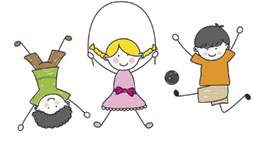 Hoy trabajaremos con el texto del Párvulo.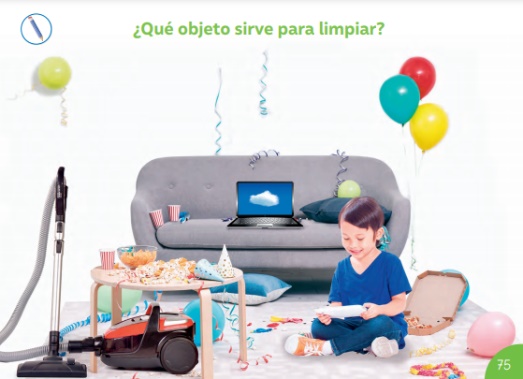 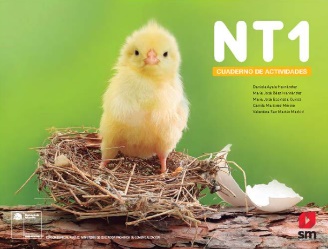                                                                                                          Página 75InstruccionesEncerrar los objetos tecnológicos que hay en esta lámina.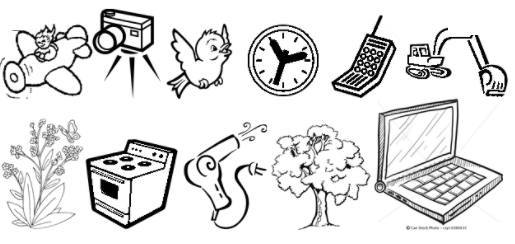 Nombre:Curso: Pre-Kínder Semana 32¿QUÉ APRENDEREMOS?¿QUÉ APRENDEREMOS?¿QUÉ APRENDEREMOS?AMBITO: Interacción y comprensión del entorno.AMBITO: Interacción y comprensión del entorno.AMBITO: Interacción y comprensión del entorno.NÚCLEO: Comprensión del entorno sociocultural.NÚCLEO: Comprensión del entorno sociocultural.NÚCLEO: Comprensión del entorno sociocultural.Objetivo de Aprendizaje: (3) Comparar características de diseño, funcionamiento, utilidad, precaución de uso e impacto en el entorno, de diferentes objetos tecnológicos.Objetivo de Aprendizaje: (3) Comparar características de diseño, funcionamiento, utilidad, precaución de uso e impacto en el entorno, de diferentes objetos tecnológicos.Objetivo de Aprendizaje: (3) Comparar características de diseño, funcionamiento, utilidad, precaución de uso e impacto en el entorno, de diferentes objetos tecnológicos.Objetivos de la Semana:Conocer características de funcionamiento y precaución de objetos tecnológicos.Objetivos de la Semana:Conocer características de funcionamiento y precaución de objetos tecnológicos.Objetivos de la Semana:Conocer características de funcionamiento y precaución de objetos tecnológicos.